ইস্টার্ণ রিফাইনারী লিমিটেড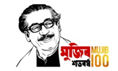 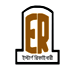 উত্তর পতেঙ্গা, চট্টগ্রাম।চাকরির আবেদন ফরমবরাবরডেপুটি জেনারেল ম্যানেজার (পার্সোনেল)ইস্টার্ণ রিফাইনারী লিমিটেডউত্তর পতেঙ্গা, চট্টগ্রাম।ক্রমশ……. পৃষ্ঠা: ০২পৃষ্ঠা: -০২-চাকরির আবেদন ফরম১.পদের নামঃপদের নামঃপদের নামঃপদের নামঃপদের নামঃপদের নামঃপদের নামঃপদের নামঃপদের নামঃপদের নামঃপদের নামঃপদের নামঃপদের নামঃপদের নামঃপদের নামঃপদের নামঃপদের নামঃপদের নামঃপদের নামঃপদের নামঃপদের নামঃপদের নামঃপদের নামঃপদের নামঃপদের নামঃপদের নামঃপদের নামঃপদের নামঃপদের নামঃপদের নামঃপদের নামঃপদের নামঃপদের নামঃপদের নামঃপদের নামঃপদের নামঃপদের নামঃপদের নামঃপদের নামঃপদের নামঃ২.বিজ্ঞপ্তি নম্বরঃ বিজ্ঞপ্তি নম্বরঃ বিজ্ঞপ্তি নম্বরঃ বিজ্ঞপ্তি নম্বরঃ বিজ্ঞপ্তি নম্বরঃ বিজ্ঞপ্তি নম্বরঃ বিজ্ঞপ্তি নম্বরঃ বিজ্ঞপ্তি নম্বরঃ বিজ্ঞপ্তি নম্বরঃ বিজ্ঞপ্তি নম্বরঃ বিজ্ঞপ্তি নম্বরঃ বিজ্ঞপ্তি নম্বরঃ বিজ্ঞপ্তি নম্বরঃ বিজ্ঞপ্তি নম্বরঃ বিজ্ঞপ্তি নম্বরঃ বিজ্ঞপ্তি নম্বরঃ বিজ্ঞপ্তি নম্বরঃ বিজ্ঞপ্তি নম্বরঃ বিজ্ঞপ্তি নম্বরঃ বিজ্ঞপ্তি নম্বরঃ বিজ্ঞপ্তি নম্বরঃ তারিখঃতারিখঃতারিখঃতারিখঃদিদিদিনমামামাসসববৎৎসর৩.প্রার্থীর নামঃপ্রার্থীর নামঃবাংলায়ঃবাংলায়ঃবাংলায়ঃবাংলায়ঃবাংলায়ঃবাংলায়ঃবাংলায়ঃবাংলায়ঃবাংলায়ঃবাংলায়ঃবাংলায়ঃবাংলায়ঃবাংলায়ঃবাংলায়ঃবাংলায়ঃবাংলায়ঃবাংলায়ঃবাংলায়ঃবাংলায়ঃবাংলায়ঃবাংলায়ঃবাংলায়ঃবাংলায়ঃবাংলায়ঃবাংলায়ঃবাংলায়ঃবাংলায়ঃবাংলায়ঃবাংলায়ঃবাংলায়ঃবাংলায়ঃবাংলায়ঃবাংলায়ঃবাংলায়ঃবাংলায়ঃবাংলায়ঃবাংলায়ঃবাংলায়ঃ৩.ইংরেজিতে (বড় অক্ষরে) tইংরেজিতে (বড় অক্ষরে) tইংরেজিতে (বড় অক্ষরে) tইংরেজিতে (বড় অক্ষরে) tইংরেজিতে (বড় অক্ষরে) tইংরেজিতে (বড় অক্ষরে) tইংরেজিতে (বড় অক্ষরে) tইংরেজিতে (বড় অক্ষরে) tইংরেজিতে (বড় অক্ষরে) tইংরেজিতে (বড় অক্ষরে) tইংরেজিতে (বড় অক্ষরে) tইংরেজিতে (বড় অক্ষরে) tইংরেজিতে (বড় অক্ষরে) tইংরেজিতে (বড় অক্ষরে) tইংরেজিতে (বড় অক্ষরে) tইংরেজিতে (বড় অক্ষরে) tইংরেজিতে (বড় অক্ষরে) tইংরেজিতে (বড় অক্ষরে) tইংরেজিতে (বড় অক্ষরে) tইংরেজিতে (বড় অক্ষরে) tইংরেজিতে (বড় অক্ষরে) tইংরেজিতে (বড় অক্ষরে) tইংরেজিতে (বড় অক্ষরে) tইংরেজিতে (বড় অক্ষরে) tইংরেজিতে (বড় অক্ষরে) tইংরেজিতে (বড় অক্ষরে) tইংরেজিতে (বড় অক্ষরে) tইংরেজিতে (বড় অক্ষরে) tইংরেজিতে (বড় অক্ষরে) tইংরেজিতে (বড় অক্ষরে) tইংরেজিতে (বড় অক্ষরে) tইংরেজিতে (বড় অক্ষরে) tইংরেজিতে (বড় অক্ষরে) tইংরেজিতে (বড় অক্ষরে) tইংরেজিতে (বড় অক্ষরে) tইংরেজিতে (বড় অক্ষরে) tইংরেজিতে (বড় অক্ষরে) tইংরেজিতে (বড় অক্ষরে) t৪.জাতীয় পরিচয়পত্র নম্বরঃজাতীয় পরিচয়পত্র নম্বরঃজাতীয় পরিচয়পত্র নম্বরঃজাতীয় পরিচয়পত্র নম্বরঃ(যে কোন একটি)(যে কোন একটি)(যে কোন একটি)৪.জন্ম নিবন্ধন নম্বরঃজন্ম নিবন্ধন নম্বরঃজন্ম নিবন্ধন নম্বরঃজন্ম নিবন্ধন নম্বরঃ(যে কোন একটি)(যে কোন একটি)(যে কোন একটি)৫.জন্ম তারিখঃজন্ম তারিখঃজন্ম তারিখঃজন্ম তারিখঃদিদিনমাসবৎসরর৬. জন্মস্থান (জেলা)t৬. জন্মস্থান (জেলা)t৬. জন্মস্থান (জেলা)t৬. জন্মস্থান (জেলা)t৬. জন্মস্থান (জেলা)t৬. জন্মস্থান (জেলা)t৬. জন্মস্থান (জেলা)t৬. জন্মস্থান (জেলা)t৬. জন্মস্থান (জেলা)t৬. জন্মস্থান (জেলা)t৬. জন্মস্থান (জেলা)t৬. জন্মস্থান (জেলা)t৬. জন্মস্থান (জেলা)t৬. জন্মস্থান (জেলা)t৬. জন্মস্থান (জেলা)t৬. জন্মস্থান (জেলা)t৬. জন্মস্থান (জেলা)t৬. জন্মস্থান (জেলা)t৬. জন্মস্থান (জেলা)t৬. জন্মস্থান (জেলা)t৬. জন্মস্থান (জেলা)t৬. জন্মস্থান (জেলা)t৬. জন্মস্থান (জেলা)t৬. জন্মস্থান (জেলা)t৬. জন্মস্থান (জেলা)t৬. জন্মস্থান (জেলা)t৭.বিজ্ঞপ্তিতে উল্লিখিত তারিখে প্রার্থীর বয়সঃবিজ্ঞপ্তিতে উল্লিখিত তারিখে প্রার্থীর বয়সঃবিজ্ঞপ্তিতে উল্লিখিত তারিখে প্রার্থীর বয়সঃবিজ্ঞপ্তিতে উল্লিখিত তারিখে প্রার্থীর বয়সঃবিজ্ঞপ্তিতে উল্লিখিত তারিখে প্রার্থীর বয়সঃবিজ্ঞপ্তিতে উল্লিখিত তারিখে প্রার্থীর বয়সঃবিজ্ঞপ্তিতে উল্লিখিত তারিখে প্রার্থীর বয়সঃবিজ্ঞপ্তিতে উল্লিখিত তারিখে প্রার্থীর বয়সঃবছরবছরবছরবছরবছরবছরমাসমাসমাসমাসমাসমাসমাসমাসমাসমাসমাসদিনদিনদিনদিনদিনদিনদিনদিনদিনদিনদিনদিনদিনদিনদিন৮.মাতার নামঃমাতার নামঃমাতার নামঃমাতার নামঃমাতার নামঃমাতার নামঃমাতার নামঃমাতার নামঃমাতার নামঃমাতার নামঃমাতার নামঃমাতার নামঃমাতার নামঃমাতার নামঃমাতার নামঃমাতার নামঃমাতার নামঃমাতার নামঃমাতার নামঃমাতার নামঃমাতার নামঃমাতার নামঃমাতার নামঃমাতার নামঃমাতার নামঃমাতার নামঃমাতার নামঃমাতার নামঃমাতার নামঃমাতার নামঃমাতার নামঃমাতার নামঃমাতার নামঃমাতার নামঃমাতার নামঃমাতার নামঃমাতার নামঃমাতার নামঃমাতার নামঃমাতার নামঃ৯.পিতার নামঃপিতার নামঃপিতার নামঃপিতার নামঃপিতার নামঃপিতার নামঃপিতার নামঃপিতার নামঃপিতার নামঃপিতার নামঃপিতার নামঃপিতার নামঃপিতার নামঃপিতার নামঃপিতার নামঃপিতার নামঃপিতার নামঃপিতার নামঃপিতার নামঃপিতার নামঃপিতার নামঃপিতার নামঃপিতার নামঃপিতার নামঃপিতার নামঃপিতার নামঃপিতার নামঃপিতার নামঃপিতার নামঃপিতার নামঃপিতার নামঃপিতার নামঃপিতার নামঃপিতার নামঃপিতার নামঃপিতার নামঃপিতার নামঃপিতার নামঃপিতার নামঃপিতার নামঃ১০.ঠিকানাঃঠিকানাঃঠিকানাঃঠিকানাঃঠিকানাঃবর্তমানবর্তমানবর্তমানবর্তমানবর্তমানবর্তমানবর্তমানবর্তমানবর্তমানবর্তমানবর্তমানবর্তমানবর্তমানবর্তমানবর্তমানস্থায়ীস্থায়ীস্থায়ীস্থায়ীস্থায়ীস্থায়ীস্থায়ীস্থায়ীস্থায়ীস্থায়ীস্থায়ীস্থায়ীস্থায়ীস্থায়ীস্থায়ীস্থায়ীস্থায়ীস্থায়ীস্থায়ীস্থায়ী১০.বাসা ও সড়ক (নাম/নম্বর)tবাসা ও সড়ক (নাম/নম্বর)tবাসা ও সড়ক (নাম/নম্বর)tবাসা ও সড়ক (নাম/নম্বর)tবাসা ও সড়ক (নাম/নম্বর)t১০.গ্রাম/পাড়া/মহল্লাঃগ্রাম/পাড়া/মহল্লাঃগ্রাম/পাড়া/মহল্লাঃগ্রাম/পাড়া/মহল্লাঃগ্রাম/পাড়া/মহল্লাঃ১০.ইউনিয়ন/ওয়ার্ডঃইউনিয়ন/ওয়ার্ডঃইউনিয়ন/ওয়ার্ডঃইউনিয়ন/ওয়ার্ডঃইউনিয়ন/ওয়ার্ডঃ১০.ডাকঘর ও পোস্ট কোডঃডাকঘর ও পোস্ট কোডঃডাকঘর ও পোস্ট কোডঃডাকঘর ও পোস্ট কোডঃডাকঘর ও পোস্ট কোডঃ১০.থানা/উপজেলাঃথানা/উপজেলাঃথানা/উপজেলাঃথানা/উপজেলাঃথানা/উপজেলাঃ১০.জেলাঃজেলাঃজেলাঃজেলাঃজেলাঃ১১.যোগাযোগঃমোবাইল/টেলিফোন নম্বরঃমোবাইল/টেলিফোন নম্বরঃমোবাইল/টেলিফোন নম্বরঃমোবাইল/টেলিফোন নম্বরঃমোবাইল/টেলিফোন নম্বরঃমোবাইল/টেলিফোন নম্বরঃমোবাইল/টেলিফোন নম্বরঃমোবাইল/টেলিফোন নম্বরঃমোবাইল/টেলিফোন নম্বরঃমোবাইল/টেলিফোন নম্বরঃমোবাইল/টেলিফোন নম্বরঃমোবাইল/টেলিফোন নম্বরঃমোবাইল/টেলিফোন নম্বরঃমোবাইল/টেলিফোন নম্বরঃমোবাইল/টেলিফোন নম্বরঃমোবাইল/টেলিফোন নম্বরঃমোবাইল/টেলিফোন নম্বরঃমোবাইল/টেলিফোন নম্বরঃমোবাইল/টেলিফোন নম্বরঃই-মেইল (যদি থাকে) tই-মেইল (যদি থাকে) tই-মেইল (যদি থাকে) tই-মেইল (যদি থাকে) tই-মেইল (যদি থাকে) tই-মেইল (যদি থাকে) tই-মেইল (যদি থাকে) tই-মেইল (যদি থাকে) tই-মেইল (যদি থাকে) tই-মেইল (যদি থাকে) tই-মেইল (যদি থাকে) tই-মেইল (যদি থাকে) tই-মেইল (যদি থাকে) tই-মেইল (যদি থাকে) tই-মেইল (যদি থাকে) tই-মেইল (যদি থাকে) tই-মেইল (যদি থাকে) tই-মেইল (যদি থাকে) tই-মেইল (যদি থাকে) tই-মেইল (যদি থাকে) t১২.জাতীয়তাঃজাতীয়তাঃজাতীয়তাঃজাতীয়তাঃজাতীয়তাঃজাতীয়তাঃজাতীয়তাঃজাতীয়তাঃজাতীয়তাঃজাতীয়তাঃজাতীয়তাঃজাতীয়তাঃজাতীয়তাঃ১৩.১৩.জেন্ডারঃজেন্ডারঃজেন্ডারঃজেন্ডারঃজেন্ডারঃজেন্ডারঃজেন্ডারঃজেন্ডারঃজেন্ডারঃজেন্ডারঃজেন্ডারঃজেন্ডারঃজেন্ডারঃজেন্ডারঃজেন্ডারঃজেন্ডারঃজেন্ডারঃজেন্ডারঃজেন্ডারঃজেন্ডারঃজেন্ডারঃজেন্ডারঃজেন্ডারঃজেন্ডারঃজেন্ডারঃ১৪.ধর্মঃধর্মঃধর্মঃধর্মঃধর্মঃধর্মঃধর্মঃধর্মঃধর্মঃধর্মঃধর্মঃধর্মঃধর্মঃ১৫.১৫.পেশাঃপেশাঃপেশাঃপেশাঃপেশাঃপেশাঃপেশাঃপেশাঃপেশাঃপেশাঃপেশাঃপেশাঃপেশাঃপেশাঃপেশাঃপেশাঃপেশাঃপেশাঃপেশাঃপেশাঃপেশাঃপেশাঃপেশাঃপেশাঃপেশাঃ১৬.শিক্ষাগত যোগ্যতাঃশিক্ষাগত যোগ্যতাঃশিক্ষাগত যোগ্যতাঃশিক্ষাগত যোগ্যতাঃশিক্ষাগত যোগ্যতাঃশিক্ষাগত যোগ্যতাঃশিক্ষাগত যোগ্যতাঃশিক্ষাগত যোগ্যতাঃশিক্ষাগত যোগ্যতাঃশিক্ষাগত যোগ্যতাঃশিক্ষাগত যোগ্যতাঃশিক্ষাগত যোগ্যতাঃশিক্ষাগত যোগ্যতাঃশিক্ষাগত যোগ্যতাঃশিক্ষাগত যোগ্যতাঃশিক্ষাগত যোগ্যতাঃশিক্ষাগত যোগ্যতাঃশিক্ষাগত যোগ্যতাঃশিক্ষাগত যোগ্যতাঃশিক্ষাগত যোগ্যতাঃশিক্ষাগত যোগ্যতাঃশিক্ষাগত যোগ্যতাঃশিক্ষাগত যোগ্যতাঃশিক্ষাগত যোগ্যতাঃশিক্ষাগত যোগ্যতাঃশিক্ষাগত যোগ্যতাঃশিক্ষাগত যোগ্যতাঃশিক্ষাগত যোগ্যতাঃশিক্ষাগত যোগ্যতাঃশিক্ষাগত যোগ্যতাঃশিক্ষাগত যোগ্যতাঃশিক্ষাগত যোগ্যতাঃশিক্ষাগত যোগ্যতাঃশিক্ষাগত যোগ্যতাঃশিক্ষাগত যোগ্যতাঃশিক্ষাগত যোগ্যতাঃশিক্ষাগত যোগ্যতাঃশিক্ষাগত যোগ্যতাঃশিক্ষাগত যোগ্যতাঃশিক্ষাগত যোগ্যতাঃ১৬.পরীক্ষার নামপরীক্ষার নামপরীক্ষার নামবিষয়বিষয়বিষয়বিষয়বিষয়শিক্ষা প্রতিষ্ঠানশিক্ষা প্রতিষ্ঠানশিক্ষা প্রতিষ্ঠানশিক্ষা প্রতিষ্ঠানশিক্ষা প্রতিষ্ঠানশিক্ষা প্রতিষ্ঠানশিক্ষা প্রতিষ্ঠানশিক্ষা প্রতিষ্ঠানপাসের সনপাসের সনপাসের সনপাসের সনপাসের সনপাসের সনবোর্ড/বিশ্ববিদ্যালয়বোর্ড/বিশ্ববিদ্যালয়বোর্ড/বিশ্ববিদ্যালয়বোর্ড/বিশ্ববিদ্যালয়বোর্ড/বিশ্ববিদ্যালয়বোর্ড/বিশ্ববিদ্যালয়বোর্ড/বিশ্ববিদ্যালয়বোর্ড/বিশ্ববিদ্যালয়বোর্ড/বিশ্ববিদ্যালয়বোর্ড/বিশ্ববিদ্যালয়বোর্ড/বিশ্ববিদ্যালয়বোর্ড/বিশ্ববিদ্যালয়বোর্ড/বিশ্ববিদ্যালয়গ্রেড/শ্রেণি/বিভাগগ্রেড/শ্রেণি/বিভাগগ্রেড/শ্রেণি/বিভাগগ্রেড/শ্রেণি/বিভাগগ্রেড/শ্রেণি/বিভাগ১৬.১৬.১৬.১৬.১৬.১৬.১৭.অতিরিক্ত যোগ্যতা (যদি থাকে)tঅতিরিক্ত যোগ্যতা (যদি থাকে)tঅতিরিক্ত যোগ্যতা (যদি থাকে)tঅতিরিক্ত যোগ্যতা (যদি থাকে)tঅতিরিক্ত যোগ্যতা (যদি থাকে)tঅতিরিক্ত যোগ্যতা (যদি থাকে)tঅতিরিক্ত যোগ্যতা (যদি থাকে)tঅতিরিক্ত যোগ্যতা (যদি থাকে)tঅতিরিক্ত যোগ্যতা (যদি থাকে)tঅতিরিক্ত যোগ্যতা (যদি থাকে)tঅতিরিক্ত যোগ্যতা (যদি থাকে)tঅতিরিক্ত যোগ্যতা (যদি থাকে)tঅতিরিক্ত যোগ্যতা (যদি থাকে)tঅতিরিক্ত যোগ্যতা (যদি থাকে)tঅতিরিক্ত যোগ্যতা (যদি থাকে)t১৮.অভিজ্ঞতার বিবরণ (প্রযোজ্য ক্ষেত্রে)tঅভিজ্ঞতার বিবরণ (প্রযোজ্য ক্ষেত্রে)tঅভিজ্ঞতার বিবরণ (প্রযোজ্য ক্ষেত্রে)tঅভিজ্ঞতার বিবরণ (প্রযোজ্য ক্ষেত্রে)tঅভিজ্ঞতার বিবরণ (প্রযোজ্য ক্ষেত্রে)tঅভিজ্ঞতার বিবরণ (প্রযোজ্য ক্ষেত্রে)tঅভিজ্ঞতার বিবরণ (প্রযোজ্য ক্ষেত্রে)tঅভিজ্ঞতার বিবরণ (প্রযোজ্য ক্ষেত্রে)tঅভিজ্ঞতার বিবরণ (প্রযোজ্য ক্ষেত্রে)tঅভিজ্ঞতার বিবরণ (প্রযোজ্য ক্ষেত্রে)tঅভিজ্ঞতার বিবরণ (প্রযোজ্য ক্ষেত্রে)tঅভিজ্ঞতার বিবরণ (প্রযোজ্য ক্ষেত্রে)tঅভিজ্ঞতার বিবরণ (প্রযোজ্য ক্ষেত্রে)tঅভিজ্ঞতার বিবরণ (প্রযোজ্য ক্ষেত্রে)tঅভিজ্ঞতার বিবরণ (প্রযোজ্য ক্ষেত্রে)t১৯.কোটা (টিক দিন)tকোটা (টিক দিন)tকোটা (টিক দিন)tকোটা (টিক দিন)tকোটা (টিক দিন)tমুক্তিযোদ্ধা/শহীদ মুক্তিযোদ্ধাদের পুত্র-কন্যা/পুত্র-কন্যার পুত্র-কন্যামুক্তিযোদ্ধা/শহীদ মুক্তিযোদ্ধাদের পুত্র-কন্যা/পুত্র-কন্যার পুত্র-কন্যামুক্তিযোদ্ধা/শহীদ মুক্তিযোদ্ধাদের পুত্র-কন্যা/পুত্র-কন্যার পুত্র-কন্যামুক্তিযোদ্ধা/শহীদ মুক্তিযোদ্ধাদের পুত্র-কন্যা/পুত্র-কন্যার পুত্র-কন্যামুক্তিযোদ্ধা/শহীদ মুক্তিযোদ্ধাদের পুত্র-কন্যা/পুত্র-কন্যার পুত্র-কন্যামুক্তিযোদ্ধা/শহীদ মুক্তিযোদ্ধাদের পুত্র-কন্যা/পুত্র-কন্যার পুত্র-কন্যামুক্তিযোদ্ধা/শহীদ মুক্তিযোদ্ধাদের পুত্র-কন্যা/পুত্র-কন্যার পুত্র-কন্যামুক্তিযোদ্ধা/শহীদ মুক্তিযোদ্ধাদের পুত্র-কন্যা/পুত্র-কন্যার পুত্র-কন্যামুক্তিযোদ্ধা/শহীদ মুক্তিযোদ্ধাদের পুত্র-কন্যা/পুত্র-কন্যার পুত্র-কন্যাএতিম/শারীরিক প্রতিবন্ধী১৯.কোটা (টিক দিন)tকোটা (টিক দিন)tকোটা (টিক দিন)tকোটা (টিক দিন)tকোটা (টিক দিন)tক্ষুদ্র নৃ-গোষ্ঠীক্ষুদ্র নৃ-গোষ্ঠীক্ষুদ্র নৃ-গোষ্ঠীক্ষুদ্র নৃ-গোষ্ঠীআনসার ও গ্রাম প্রতিরক্ষা সদস্যআনসার ও গ্রাম প্রতিরক্ষা সদস্যআনসার ও গ্রাম প্রতিরক্ষা সদস্যআনসার ও গ্রাম প্রতিরক্ষা সদস্যঅন্যান্য (উল্লেখ করুন)tঅন্যান্য (উল্লেখ করুন)t২০. পে-অর্ডারের তথ্যঃ পে-অর্ডারের তথ্যঃ পে-অর্ডারের তথ্যঃ পে-অর্ডারের তথ্যঃ পে-অর্ডারের তথ্যঃ পে-অর্ডারের তথ্যঃ পে-অর্ডারের তথ্যঃ পে-অর্ডারের তথ্যঃ পে-অর্ডারের তথ্যঃ পে-অর্ডারের তথ্যঃ পে-অর্ডারের তথ্যঃ পে-অর্ডারের তথ্যঃ পে-অর্ডারের তথ্যঃ পে-অর্ডারের তথ্যঃ পে-অর্ডারের তথ্যঃ২১.বিভাগীয় প্রার্থী কিনা (টিক দিন) tবিভাগীয় প্রার্থী কিনা (টিক দিন) tবিভাগীয় প্রার্থী কিনা (টিক দিন) tবিভাগীয় প্রার্থী কিনা (টিক দিন) tবিভাগীয় প্রার্থী কিনা (টিক দিন) tবিভাগীয় প্রার্থী কিনা (টিক দিন) tবিভাগীয় প্রার্থী কিনা (টিক দিন) tবিভাগীয় প্রার্থী কিনা (টিক দিন) tহ্যাঁহ্যাঁহ্যাঁহ্যাঁনানাপ্রযোজ্য নয়আমি এ মর্মে অঙ্গীকার করছি যে, ওপরে বর্ণিত তথ্যাবলি সম্পূর্ণ সত্য। মৌখিক পরীক্ষার সময় উল্লিখিত তথ্য প্রমাণের জন্য সকল মূল সার্টিফিকেট ও রেকর্ডপত্র উপস্থাপন করব। কোন তথ্য অসত্য প্রমানিত হলে আইনানুগ শাস্তি ভোগ করতে বাধ্য থাকব।সংযুক্ত: (কাগজপত্র)                                                                                                                                                                                                    ........................................................................আমি এ মর্মে অঙ্গীকার করছি যে, ওপরে বর্ণিত তথ্যাবলি সম্পূর্ণ সত্য। মৌখিক পরীক্ষার সময় উল্লিখিত তথ্য প্রমাণের জন্য সকল মূল সার্টিফিকেট ও রেকর্ডপত্র উপস্থাপন করব। কোন তথ্য অসত্য প্রমানিত হলে আইনানুগ শাস্তি ভোগ করতে বাধ্য থাকব।সংযুক্ত: (কাগজপত্র)                                                                                                                                                                                                    ........................................................................আমি এ মর্মে অঙ্গীকার করছি যে, ওপরে বর্ণিত তথ্যাবলি সম্পূর্ণ সত্য। মৌখিক পরীক্ষার সময় উল্লিখিত তথ্য প্রমাণের জন্য সকল মূল সার্টিফিকেট ও রেকর্ডপত্র উপস্থাপন করব। কোন তথ্য অসত্য প্রমানিত হলে আইনানুগ শাস্তি ভোগ করতে বাধ্য থাকব।সংযুক্ত: (কাগজপত্র)                                                                                                                                                                                                    ........................................................................আমি এ মর্মে অঙ্গীকার করছি যে, ওপরে বর্ণিত তথ্যাবলি সম্পূর্ণ সত্য। মৌখিক পরীক্ষার সময় উল্লিখিত তথ্য প্রমাণের জন্য সকল মূল সার্টিফিকেট ও রেকর্ডপত্র উপস্থাপন করব। কোন তথ্য অসত্য প্রমানিত হলে আইনানুগ শাস্তি ভোগ করতে বাধ্য থাকব।সংযুক্ত: (কাগজপত্র)                                                                                                                                                                                                    ........................................................................আমি এ মর্মে অঙ্গীকার করছি যে, ওপরে বর্ণিত তথ্যাবলি সম্পূর্ণ সত্য। মৌখিক পরীক্ষার সময় উল্লিখিত তথ্য প্রমাণের জন্য সকল মূল সার্টিফিকেট ও রেকর্ডপত্র উপস্থাপন করব। কোন তথ্য অসত্য প্রমানিত হলে আইনানুগ শাস্তি ভোগ করতে বাধ্য থাকব।সংযুক্ত: (কাগজপত্র)                                                                                                                                                                                                    ........................................................................আমি এ মর্মে অঙ্গীকার করছি যে, ওপরে বর্ণিত তথ্যাবলি সম্পূর্ণ সত্য। মৌখিক পরীক্ষার সময় উল্লিখিত তথ্য প্রমাণের জন্য সকল মূল সার্টিফিকেট ও রেকর্ডপত্র উপস্থাপন করব। কোন তথ্য অসত্য প্রমানিত হলে আইনানুগ শাস্তি ভোগ করতে বাধ্য থাকব।সংযুক্ত: (কাগজপত্র)                                                                                                                                                                                                    ........................................................................আমি এ মর্মে অঙ্গীকার করছি যে, ওপরে বর্ণিত তথ্যাবলি সম্পূর্ণ সত্য। মৌখিক পরীক্ষার সময় উল্লিখিত তথ্য প্রমাণের জন্য সকল মূল সার্টিফিকেট ও রেকর্ডপত্র উপস্থাপন করব। কোন তথ্য অসত্য প্রমানিত হলে আইনানুগ শাস্তি ভোগ করতে বাধ্য থাকব।সংযুক্ত: (কাগজপত্র)                                                                                                                                                                                                    ........................................................................আমি এ মর্মে অঙ্গীকার করছি যে, ওপরে বর্ণিত তথ্যাবলি সম্পূর্ণ সত্য। মৌখিক পরীক্ষার সময় উল্লিখিত তথ্য প্রমাণের জন্য সকল মূল সার্টিফিকেট ও রেকর্ডপত্র উপস্থাপন করব। কোন তথ্য অসত্য প্রমানিত হলে আইনানুগ শাস্তি ভোগ করতে বাধ্য থাকব।সংযুক্ত: (কাগজপত্র)                                                                                                                                                                                                    ........................................................................আমি এ মর্মে অঙ্গীকার করছি যে, ওপরে বর্ণিত তথ্যাবলি সম্পূর্ণ সত্য। মৌখিক পরীক্ষার সময় উল্লিখিত তথ্য প্রমাণের জন্য সকল মূল সার্টিফিকেট ও রেকর্ডপত্র উপস্থাপন করব। কোন তথ্য অসত্য প্রমানিত হলে আইনানুগ শাস্তি ভোগ করতে বাধ্য থাকব।সংযুক্ত: (কাগজপত্র)                                                                                                                                                                                                    ........................................................................আমি এ মর্মে অঙ্গীকার করছি যে, ওপরে বর্ণিত তথ্যাবলি সম্পূর্ণ সত্য। মৌখিক পরীক্ষার সময় উল্লিখিত তথ্য প্রমাণের জন্য সকল মূল সার্টিফিকেট ও রেকর্ডপত্র উপস্থাপন করব। কোন তথ্য অসত্য প্রমানিত হলে আইনানুগ শাস্তি ভোগ করতে বাধ্য থাকব।সংযুক্ত: (কাগজপত্র)                                                                                                                                                                                                    ........................................................................আমি এ মর্মে অঙ্গীকার করছি যে, ওপরে বর্ণিত তথ্যাবলি সম্পূর্ণ সত্য। মৌখিক পরীক্ষার সময় উল্লিখিত তথ্য প্রমাণের জন্য সকল মূল সার্টিফিকেট ও রেকর্ডপত্র উপস্থাপন করব। কোন তথ্য অসত্য প্রমানিত হলে আইনানুগ শাস্তি ভোগ করতে বাধ্য থাকব।সংযুক্ত: (কাগজপত্র)                                                                                                                                                                                                    ........................................................................আমি এ মর্মে অঙ্গীকার করছি যে, ওপরে বর্ণিত তথ্যাবলি সম্পূর্ণ সত্য। মৌখিক পরীক্ষার সময় উল্লিখিত তথ্য প্রমাণের জন্য সকল মূল সার্টিফিকেট ও রেকর্ডপত্র উপস্থাপন করব। কোন তথ্য অসত্য প্রমানিত হলে আইনানুগ শাস্তি ভোগ করতে বাধ্য থাকব।সংযুক্ত: (কাগজপত্র)                                                                                                                                                                                                    ........................................................................আমি এ মর্মে অঙ্গীকার করছি যে, ওপরে বর্ণিত তথ্যাবলি সম্পূর্ণ সত্য। মৌখিক পরীক্ষার সময় উল্লিখিত তথ্য প্রমাণের জন্য সকল মূল সার্টিফিকেট ও রেকর্ডপত্র উপস্থাপন করব। কোন তথ্য অসত্য প্রমানিত হলে আইনানুগ শাস্তি ভোগ করতে বাধ্য থাকব।সংযুক্ত: (কাগজপত্র)                                                                                                                                                                                                    ........................................................................আমি এ মর্মে অঙ্গীকার করছি যে, ওপরে বর্ণিত তথ্যাবলি সম্পূর্ণ সত্য। মৌখিক পরীক্ষার সময় উল্লিখিত তথ্য প্রমাণের জন্য সকল মূল সার্টিফিকেট ও রেকর্ডপত্র উপস্থাপন করব। কোন তথ্য অসত্য প্রমানিত হলে আইনানুগ শাস্তি ভোগ করতে বাধ্য থাকব।সংযুক্ত: (কাগজপত্র)                                                                                                                                                                                                    ........................................................................আমি এ মর্মে অঙ্গীকার করছি যে, ওপরে বর্ণিত তথ্যাবলি সম্পূর্ণ সত্য। মৌখিক পরীক্ষার সময় উল্লিখিত তথ্য প্রমাণের জন্য সকল মূল সার্টিফিকেট ও রেকর্ডপত্র উপস্থাপন করব। কোন তথ্য অসত্য প্রমানিত হলে আইনানুগ শাস্তি ভোগ করতে বাধ্য থাকব।সংযুক্ত: (কাগজপত্র)                                                                                                                                                                                                    ........................................................................আমি এ মর্মে অঙ্গীকার করছি যে, ওপরে বর্ণিত তথ্যাবলি সম্পূর্ণ সত্য। মৌখিক পরীক্ষার সময় উল্লিখিত তথ্য প্রমাণের জন্য সকল মূল সার্টিফিকেট ও রেকর্ডপত্র উপস্থাপন করব। কোন তথ্য অসত্য প্রমানিত হলে আইনানুগ শাস্তি ভোগ করতে বাধ্য থাকব।সংযুক্ত: (কাগজপত্র)                                                                                                                                                                                                    ........................................................................তারিখঃতারিখঃদিনমাসসবৎসসর                                                                        প্রার্থীর স্বাক্ষর                                                                         প্রার্থীর স্বাক্ষর                                                                         প্রার্থীর স্বাক্ষর                                                                         প্রার্থীর স্বাক্ষর 